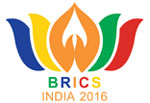 ПРОФСОЮЗНЫЙ ФОРУМ БРИКС26-27 сентября 2016 г. – Нью-Дели, ИндияСОВМЕСТНОЕ КОММЮНИКЕУчастники профсоюзной встречи БРИКС, состоявшейся 26-27 сентября 2016 г. в Нью-Дели одновременно со встречей министров труда и занятости Бразилии, России, Индии, Китая и Южной Африки, единогласно приняли следующее заявление:Мы благодарим всех представителей правительств, принявших участие в заседании Рабочей группы БРИКС по проблемам занятости, которая состоялась 27-28 июля 2016 года в Хайдарабаде, за принятое ими решение официально пригласить профсоюзных делегатов на встречу министров труда и занятости БРИКС. Такой шаг является признанием содержащегося в нашей Декларации 2015 года требования о том, чтобы «трипартизм нашел свое логическое продолжение в институтах БРИКС», и чтобы мы пользовались одинаковыми правами с Деловым советом БРИКС. Профсоюзный Форум БРИКС представляет почти половину трудящихся Земли. Участие социальных партнеров в официальных мероприятиях БРИКС укрепит дух трипартизма и социального диалога, за которые выступает Международная организация труда. Мы надеемся, что этот подход создаст прецедент для будущих встреч в рамках БРИКС, а также встреч министров труда и занятости Группы 20.Мы вновь обращаем внимание на необходимость развития сельского хозяйства и агропромышленных предприятий в странах БРИКС. В этом секторе действует большое количество многонациональных корпораций, где нарушаются права трудящихся и уровень членства в профсоюзах очень низок.К мерам по развитию этого сектора в странах БРИКС относятся:поддержка традиционных видов производства и переработки сельхозпродукции;повышенное внимание обеспечению продовольственной безопасности в экономическом развитии;создание рабочих мест, ликвидация нищеты и неравенства в доходах;технологическая модернизация сельскохозяйственной деятельности, агропромышленных предприятий и их инфраструктуры;повышение привлекательности сельского хозяйства и смежных отраслей в качестве основного места работы; привлечение в этот сектор молодежи за счет увеличения доли труда в стоимости продукции, субсидий и пр.; более совершенных систем оплаты труда; обеспечение постоянной занятости (особенно в сфере сезонных работ) и мобильности рабочей силы.Мы вновь заявляем о важности информационных технологий на современном этапе новой научно-технической революции, однако проблемы ИТ-персонала, вынужденного работать в плохих условиях при недостаточной охране труда, должны решаться в адекватных правовых рамках. Мы разделяем озабоченность, выраженную на встрече министров связи и информационных технологий БРИКС, состоявшейся в Москве в 2015 году, где обсуждались проблемы демонополизации мирового рынка программного обеспечения и ИТ-оборудования, управления инфраструктурой Интернета, и где было принято коммюнике о расширении сотрудничества в области коммуникации.Мы связываем большие ожидания с реализацией Повестки дня ООН в области устойчивого развития на период до 2030 года. МОТ заложила в ее основу принципы Достойного труда. Мы требуем от правительств БРИКС энергичного выполнения этой Повестки при активном участии национальных профсоюзных центров в целях содействия обеспечению занятости, сокращения разницы в доходах на существующих рабочих местах и устранения нехватки достойных рабочих мест. Мы также призываем правительства создать постоянный трехсторонний орган для контроля выполнения Повестки Достойного труда в рамках Программы устойчивого развития до 2030 года.Поскольку страны БРИКС представляют почти половину населения Земли, мы настоятельно призываем правительства выработать альтернативную модель развития, в центре которой стоял бы человек. Блага экономического роста, торговли и коммерции не должны распространяться лишь на привилегированную категорию граждан, а доходить до каждого отдельного члена общества. Мы твердо убеждены в том, что та парадигма, которую представляют силы глобализации, не в состоянии принести результат в этом направлении.Значительная часть активного населения в странах БРИКС относится к неформальному сектору, который отличается дефицитом достойных рабочих мест. Мы призываем национальные правительства энергично реализовывать предложения, содержащиеся в Рекомендации МОТ №204 о переходе от неформальной к формальной экономике, при активном техническом содействии Организации. Глобальные системы поставок являются одной из основных областей, нуждающихся в достойных условиях труда и переходе к формальным трудовым отношениям.Мы разделяем царящую в мире озабоченность в отношении зеленой экономики, в том числе изменения климата, и выступаем за обеспечение защиты окружающей среды различными методами, включая устойчивое использование природных ресурсов.Мы обязаны оказывать всемерную поддержку трудящимся за пределами БРИКС, которые живут в крайне тяжелых условиях эксплуатации. Мы приветствуем Генерального директора МОТ г-на Гая Райдера, принимающего участие во встрече министров труда и занятости БРИКС. Мы также с удовлетворением отмечаем активное участие сотрудников регионального бюро МОТ в мероприятиях Профсоюзного Форума БРИКС. Мы полностью поддерживаем парадигму МОТ, которая придает одинаково важное значение благополучию трудящихся и устойчивости предприятий, и которая реализуется на практике посредством нормотворческих и надзорных механизмов МОТ. Мы призываем правительства БРИКС полностью заполнить этот пробел путем активного применения международных стандартов труда и ратификации соответствующими странами еще не ратифицированных ими Конвенций МОТ. Мы требуем от правительств БРИКС соблюдения трудовых стандартов и рекомендаций МОТ как важной составной части всех соглашений о торговле и услугах, применения особых мер по обеспечению достойного труда в глобальных системах поставок. Мы вновь подтверждаем поднятые проблемы и программные заявления, содержащиеся в Декларациях предыдущих Профсоюзных Форумов БРИКС, состоявшихся в течение последних четырех лет. Мы благодарны министрам труда и занятости за повестку встречи и их позитивные усилия. Мы предлагаем министрам сделать достойный труд активным компонентом процесса создания рабочих мест, особенно для женщин, молодежи, социально-отчужденных и других обездоленных групп. Создаваемые рабочие места должны быть качественными и достойными, поэтому восполнение недостатка достойных рабочих мест должно быть приоритетным направлением любой деятельности в мире труда. Вместе с тем, мы требуем, чтобы сохранение и совершенствование систем социальной защиты оставалось для правительств БРИКС одной из первостепенных задач. Мы призываем министров труда и занятости активно заниматься решением вышеперечисленных проблем в более широком контексте всего мира труда. Нам необходимо обсудить вопрос создания трехсторонней структуры или подразделений с целью поддержания непрерывного социального диалога, чтобы профсоюзы БРИКС могли вносить серьезный вклад в улучшение экономики своих стран в интересах работающего населения в сотрудничестве с другими организациями, которые разделяют ту же озабоченность. Мы приветствуем начало деятельности Рабочей группы БРИКС по проблемам занятости и считаем, что одной из ее главных задач должно быть развитие и укрепление социального диалога в рамках БРИКС.  Мы считаем официальное признание Профсоюзного форума БРИКС наравне с Деловым советом БРИКС одной из своих приоритетных целей. Такой формат сотрудничества  уже доказал свою эффективность в рамках Группы 20, где на протяжении ряда лет успешно и конструктивно взаимодействуют профсоюзная и бизнес-двадцатки. Мы считаем, что такое равноправное партнерство вполне имеет право на существование в рамках БРИКС и отвечает нашим общим интересам. Мы желаем встрече министров труда и занятости БРИКС успешной плодотворной работы и заверяем в нашей готовности активно участвовать в деятельности Рабочей группы БРИКС по проблемам занятости.*****